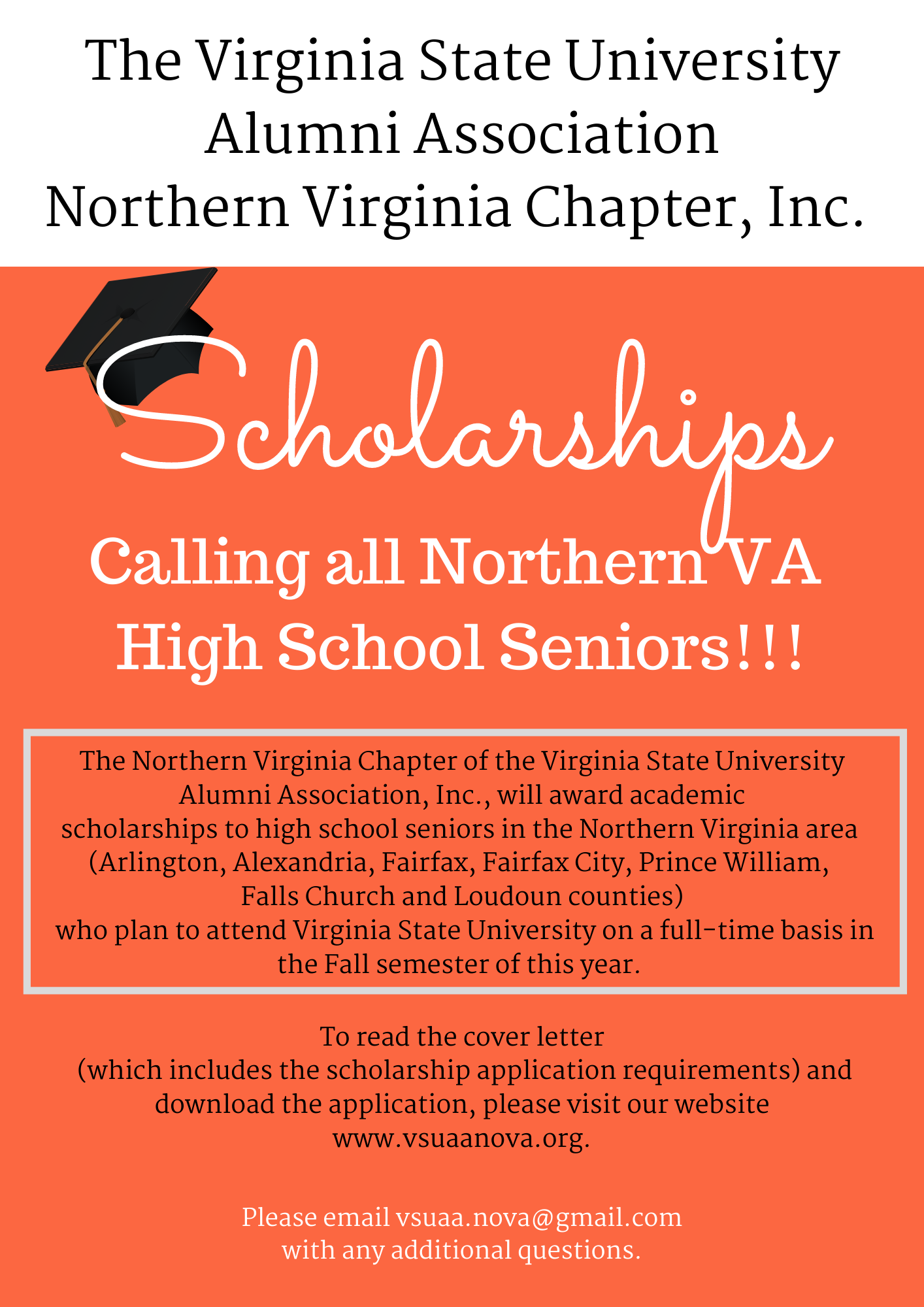 VIRGINIA STATE UNIVERSITY ALUMNI ASSOCIATION NORTHERN VIRGINIA CHAPTER, INC.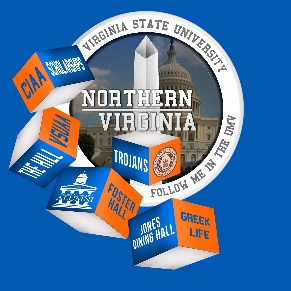 P. O. BOX 4038 ARLINGTON, VA 22204An electronic version of this application can be found by visiting:http://www.vsuaanova.orgEmail: vsuaa.nova@gmail.comJanuary 31, 2024Dear Applicant,Thank you for your interest in the Virginia State University Alumni Association Northern Virginia Chapter, Incorporated Scholarship. The scholarship program was established over 30 years ago to award scholarships to incoming freshmen from the Northern Virginia area that plan to attend Virginia State University in Petersburg, Virginia.The Northern Virginia Chapter of the Virginia State University Alumni Association, Inc., located in Arlington, Virginia will award academic scholarships to high school seniors in the Northern Virginia area (Arlington, Alexandria, Fairfax, Fairfax City, Prince William, and Loudoun Counties) who plan to attend Virginia State University on a full-time basis for the upcoming fall semester.The scholarship application can also be downloaded from our website www.vsuaanova.org.Application forms must be typed and postmarked (to the above P.O. Box address) or emailed to Gladys Fitzhugh-Pemberton at vsuaa.nova@gmail.com by March 31 of this year. All the criteria below must be met and submitted together in one packet. Incomplete packets will not be considered. You will be contacted in April for a Zoom interview which will be considered as a part of the application process. Use the line before the bullet to check off items as you do them.Submit a copy of your Virginia State University Acceptance Letter.Submit a completed scholarship application.Attend a high school listed in one of the above areas.Have a GPA of 2.5 or greater on a 4.0 scale as verified by a high school transcript (Copies are accepted)Demonstrate leadership ability and/or community involvement.Submit two letters of recommendation: one from a counselor or teacher and one from a church or community leader.Submit an essay of 200-250 words. Essay Topic: With the recent announcement of Virginia State University selected to serve in a host capacity during the 2024 election debate cycle, how strongly do you feel about voting and your voice being heard in today’s time?Provide any information on extenuating personal circumstances, if applicable.Should you have any questions regarding the application requirements, please contact Gladys Fitzhugh-Pemberton on 703-627-6577 or Brenda Stith Finch on 703-403-1267. All applicants will be contacted within four weeks of the scholarship application deadline.We wish you success in your future educational endeavors. Sincerely,Gladys Fitzhugh-PembertonGladys Fitzhugh-Pemberton Scholarship Committee ChairBrenda Stith FinchBrenda Stith Finch PresidentVIRGINIA STATE UNIVERSITY ALUMNI ASSOCIATION NORTHERN VIRGINIA CHAPTER, INC.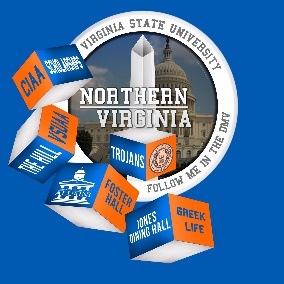 P. O. BOX 4038 ARLINGTON, VA 22204An electronic version of this application can be found by visiting:http://www.vsuaanova.orgEmail: vsuaa.nova@gmail.comScholarship ApplicationThe application must be typedSubmit a Copy of your Virginia State University Acceptance LetterVIRGINIA STATE UNIVERSITY ALUMNI ASSOCIATION NORTHERN VIRGINIA CHAPTER, INC.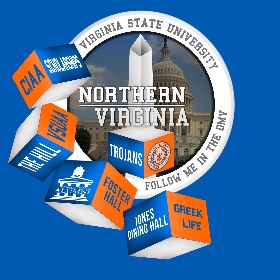 P. O. BOX 4038 ARLINGTON, VA 22204An electronic version of this application can be found by visiting:http://www.vsuaanova.orgEmail: vsuaa.nova@gmail.comExtracurricular/Community/Civic Activities (Include positions held and number of years)Honors and Awards Received (Include the year)Proposed Field of StudySchool Counselor’s/Advisor’s must certify student’s Cumulative Grade Point Average (GPA) on a 4.00 scale or school applicable grading system.Student CertificationI certify that the information provided on this application is accurate and has not been falsified. I understand that any misleading information will automatically disqualify me from consideration for the NOVA Chapter of the VSU Alumni Association, Inc. Scholarship. Applicant Signature:	Date:VIRGINIA STATE UNIVERSITY ALUMNI ASSOCIATION NORTHERN VIRGINIA CHAPTER, INC.P. O. BOX 4038 ARLINGTON, VA 22204An electronic version of this application can be found by visiting:http://www.vsuaanova.orgEmail: vsuaa.nova@gmail.comEssay Topic:  With the recent announcement of Virginia State University selected to serve in a host site capacity during the 2024 election debate cycle, how strongly do you feel about voting and your voice being heard in today’s time?The essay must be typed, double-spaced, at least 200-250 words, a font size of 12 point, and use Times New Roman. The essay will be rated on content, depth, grammar, organization, and originality.  If needed, add an additional page.Personal InformationPersonal InformationPersonal InformationPersonal InformationName: (Last Name, First Name)Name: (Last Name, First Name)Date of Birth (mm/dd/yyyy):Date of Birth (mm/dd/yyyy):Street Address:Street Address:Street Address:Street Address:City:State:State:Zip Code:Email Address:Email Address:Email Address:Email Address:Telephone Number:Telephone Number:Cellular Number:Cellular Number:Parent/Guardian InformationParent/Guardian InformationParent/Guardian InformationParent/Guardian InformationFather’s/Guardian’s Name:Father’s/Guardian’s Name:Father’s/Guardian’s Name:Father’s/Guardian’s Name:Occupation:Occupation:Occupation:Occupation:Street Address:Street Address:Telephone Number:Telephone Number:City/State:Zip Code:Zip Code:E-mail Address:Mother’s/Guardian’s Name:Mother’s/Guardian’s Name:Mother’s/Guardian’s Name:Mother’s/Guardian’s Name:Occupation:Occupation:Occupation:Occupation:Street Address:Street Address:Telephone Number:Telephone Number:City/State:Zip Code:Zip Code:E-mail Address:Education InformationEducation InformationEducation Information(Additional sheets may be used to list additional activities and awards if necessary)(Additional sheets may be used to list additional activities and awards if necessary)(Additional sheets may be used to list additional activities and awards if necessary)Name of High School:Name of High School:Name of High School:Street Address: Street Address: Street Address: City:State:Zip Code:1.5.2.6.3.7.4.8.1.5.2.6.3.7.4.8.Student’s Name:Cumulative GPA:Print School Counselor’s/Advisor’s NameSchool Counselor’s/Advisor’s Signature and Date:School Counselor Email Address:School Counselor Phone Number: